П О С Т А Н О В Л Е Н И ЕПРАВИТЕЛЬСТВАКАМЧАТСКОГО КРАЯ             г. Петропавловск-КамчатскийПРАВИТЕЛЬСТВО ПОСТАНОВЛЯЕТ:1. Внести в постановление Правительства Камчатского края от 12.11.2008 № 367-П «Об утверждении Примерного положения о системе оплаты труда работников государственных учреждений, подведомственных Агентству лесного и охотничьего хозяйства Камчатского края» следующие изменения:1) в наименовании слова «Агентству лесного и охотничьего хозяйства Камчатского края» заменить словами «Агентству лесного хозяйства и охраны животного мира Камчатского края»;2) приложение изложить в редакции, согласно приложению к настоящему постановлению.2. Признать утратившим силу постановление Правительства Камчатского края от 12.11.2008 № 365-П «Об утверждении Примерного положения о системе оплаты труда работников государственных учреждений, подведомственных Агентству по охране и использованию животного мира в Камчатском крае».3. Руководителям государственных учреждений, подведомственных Агентству лесного хозяйства и охраны животного мира Камчатского края, внести изменения в положения об условиях оплаты труда работников учреждений с учетом Примерного положения о системе оплаты труда работников государственных учреждений, подведомственных Агентству лесного хозяйства и охраны животного мира Камчатского края, утвержденного настоящим постановлением, и ввести их в действие с 1 января 2017 года.4. Настоящее постановление вступает в силу по истечении десяти дней со дня его официального опубликования и распространяется на правоотношения, возникшие с 1 января 2017 года.Губернатор Камчатского края							        В.И. ИлюхинСОГЛАСОВАНО:Исполнитель: Домышева Елена ВладимировнаАгентство лесного хозяйства и охраны животного мира Камчатского краятелефон: 8 (4152) 25-83-98Приложениек постановлению ПравительстваКамчатского краяот «___»________2017  № ____Примерное положениео системе оплаты труда работников государственных учреждений, подведомственных Агентству лесного хозяйства и охраны животного мира Камчатского края1. Общие положения1.1. Настоящее Примерное положение о системе оплаты труда работников государственных учреждений, подведомственных Агентству лесного хозяйства и охраны животного мира Камчатского края (далее – Примерное положение), разработано в соответствии с постановлением Правительства Камчатского края от 21 июля 2008 года № 221-П «О подготовке к введению отраслевых систем оплаты труда работников государственных учреждений Камчатского края» и включает в себя:1) размеры основных окладов (основных должностных окладов, основных ставок заработной платы) (далее – оклады) по профессиональным квалификационным группам, утвержденным Министерством здравоохранения и социального развития Российской Федерации;2) наименование, условия осуществления и размеры выплат компенсационного характера в соответствии с перечнем видов выплат компенсационного характера, утвержденных настоящим Примерным положением, а также рекомендуемые размеры повышающих коэффициентов к окладам и иные выплаты стимулирующего характера в соответствии с перечнем видов выплат стимулирующего характера, утвержденных настоящим Примерным положением, за счет средств краевого бюджета и иных источников финансирования, предусмотренных законодательством Российской Федерации, и критерии их установления;3) условия оплаты труда руководителей учреждений, их заместителей и главных бухгалтеров учреждений.1.2. При утверждении Правительством Российской Федерации базовых окладов (базовых должностных окладов) по профессиональным квалификационным группам (далее – ПКГ), оклады (должностные оклады) работников государственных учреждений, подведомственных Агентству лесного хозяйства и охраны животного мира Камчатского края (далее – учреждения), занимающих должности служащих (работающих по профессиям рабочих), входящих в эти ПКГ, устанавливаются в размере не ниже соответствующих базовых окладов (базовых должностных окладов).1.3. Утверждение новых условий оплаты труда работников учреждений осуществляется с учетом мнения представительного органа работников.1.4. Оплата труда работников, занятых по совместительству, а также на условиях неполного рабочего времени, или неполной рабочей недели, производится пропорционально отработанному времени. Определение размеров заработной платы по основной должности, а также по должности, занимаемой в порядке совместительства, производится раздельно по каждой из должностей.1.5. Заработная плата работника предельными размерами не ограничивается.1.6. Предельная доля расходов оплаты труда работников административно-управленческого и вспомогательного персонала в фонде оплаты труда учреждений устанавливается в размере не более 40 процентов.1.7. Перечень должностей, относимых к административно-управленческому и вспомогательному персоналу учреждений устанавливается приказом Агентства лесного хозяйства и охраны животного мира Камчатского края (далее – Агентство).2. Порядок и условия оплаты трудаработников учреждений по профессиональнымквалификационным группам по должностям служащих2.1. Рекомендуемые размеры окладов работников учреждений устанавливаются на основе отнесения занимаемых ими должностей к профессиональным квалификационным группам, утвержденным:1) приказом Министерства здравоохранения и социального развития Российской Федерации от 08 августа 2008 года № 390 н «Об утверждении профессиональных квалификационных групп должностей работников лесного хозяйства»:2) приказом Министерства здравоохранения и социального развития Российской Федерации от 17 июля 2008 года № 339н «Об утверждении профессиональных квалификационных групп должностей работников сельского хозяйства»:3) приказом Министерства здравоохранения и социального развития Российской Федерации от 29 мая 2008 года № 247н «Об утверждении профессиональных квалификационных групп общеотраслевых должностей руководителей, специалистов и служащих»:4) приказом Министерства здравоохранения и социального развития Российской Федерации от 06 августа 2007 года № 526 «Об утверждении профессиональных квалификационных групп должностей медицинских и фармацевтических работников»:2.2. Работникам учреждений могут устанавливаться повышающие коэффициенты к должностным окладам:1) персональный повышающий коэффициент к окладу;2) повышающий коэффициент к окладу за выслугу лет.Решение о введении соответствующих повышающих коэффициентов принимается учреждением в пределах фонда оплаты труда, установленного учреждению Агентством в пределах средств на оплату труда, утвержденных законом Камчатского края о краевом бюджете на соответствующий финансовый год.Размер выплат по повышающему коэффициенту к окладу определяется путем умножения размера оклада работника на повышающий коэффициент. Выплаты по повышающему коэффициенту к окладу носят стимулирующий характер.Повышающие коэффициенты к окладам устанавливаются на определенный период времени в течение календарного года. Рекомендуемые размеры и иные условия применения повышающих коэффициентов к окладам приведены в частях 2.3 – 2.9 настоящего Примерного положения.2.3. Персональный повышающий коэффициент к окладу может быть установлен работнику с учетом уровня его профессиональной подготовки, сложности, важности выполняемой работы, степени самостоятельности и ответственности при выполнении поставленных задач, и других факторов. Решение об установлении персонального повышающего коэффициента к  окладу и его размерах принимается руководителем учреждения персонально в отношении конкретного работника.Рекомендуемый предельный размер персонального повышающего коэффициента:для работников в области лесного хозяйства – 1,0;для работников в области охраны животного мира – 0,5.Применение персонального повышающего коэффициента к окладу не образует новый оклад и не учитывается при начислении иных стимулирующих и компенсационных выплат, устанавливаемых в процентном отношении к окладу.2.4. Повышающий коэффициент к окладу за выслугу лет – устанавливается всем работникам в зависимости от общего количества лет, проработанных в учреждениях соответствующего направления деятельности. Рекомендуемые размеры повышающего коэффициента к окладу за выслугу лет:для работников в области лесного хозяйства:1) при выслуге лет от 1 до 5 лет – 0,1;2) при выслуге лет от 5 до 15 лет – 0,2;3) при выслуге лет свыше 15 лет – 0,3;для работников в области охраны животного мира:1)  при выслуге лет от 1 до 5 лет – 0,1;2) при выслуге лет свыше 5 – 0,2.Применение повышающего коэффициента к окладу за выслугу лет не образует новый оклад и не учитывается при начислении иных стимулирующих и компенсационных выплат, устанавливаемых в процентном отношении к окладу.Выплаты компенсационного и стимулирующего характера устанавливаются в процентном отношении к окладу без учета данного повышающего коэффициента к окладу.2.5. С учетом условий труда работникам учреждений по ПКГ по должностям служащих устанавливаются выплаты компенсационного характера, предусмотренные разделом 5 настоящего Примерного положения.2.6. Работникам учреждений по ПКГ по должностям служащих выплачиваются премии, предусмотренные разделом 6 настоящего Примерного положения.2.7. По должностям работников и служащих, не вошедшим в ПКГ, размеры окладов устанавливаются по решению руководителя учреждения.3. Порядок и условия оплаты трудаработников государственных учреждений,подведомственных Агентству, по ПКГ профессий рабочих3.1. Размеры окладов работников учреждений устанавливаются на основе отнесения занимаемых ими должностей рабочих к ПКГ по профессиям рабочих.3.2. Работникам учреждений по ПКГ по профессиям рабочих могут устанавливаться повышающие коэффициенты к окладам: 1) персональный повышающий коэффициент к окладу;2) повышающий коэффициент к окладу за выслугу лет;Решение о введении соответствующих повышающих коэффициентов принимается учреждением в пределах фонда оплаты труда, установленного учреждению Агентством в пределах средств на оплату труда, утвержденных законом Камчатского края о краевом бюджете на соответствующий финансовый год.Размер выплат по повышающему коэффициенту к окладу определяется путем умножения размера оклада работника на повышающий коэффициент. Выплаты по повышающему коэффициенту к окладу носят стимулирующий характер.Повышающие коэффициенты к окладам устанавливаются на определенный период времени в течение соответствующего календарного года. Рекомендуемые размеры и иные условия применения повышающих коэффициентов к окладам приведены в пунктах 3.3 – 3.4 настоящего Примерного положения.3.3. Персональный повышающий коэффициент к окладу может быть установлен работнику с учетом уровня его профессиональной подготовки, сложности, важности выполняемой работы, степени самостоятельности и ответственности при выполнении поставленных задач, и других факторов. Решение об установлении персонального повышающего коэффициента к окладу и его размерах принимается руководителем учреждения персонально в отношении конкретного работника.Рекомендуемый предельный размер персонального повышающего коэффициента:для работников в области лесного хозяйства – 1,0;для работников в области охраны животного мира – 0,5.Применение персонального повышающего коэффициента к окладу не образует новый оклад и не учитывается при начислении иных стимулирующих и компенсационных выплат, устанавливаемых в процентном отношении к окладу.3.4. Повышающий коэффициент к окладу за выслугу лет устанавливается всем работникам в зависимости от общего количества лет, проработанных в учреждениях соответствующего направления деятельности. Рекомендуемые размеры повышающего коэффициента к окладу за выслугу лет:для работников в области лесного хозяйства:1) при выслуге лет от 1 до 5 лет – 0,1;2) при выслуге лет от 5 до 15 лет – 0,2;3) при выслуге лет свыше 15 лет – 0,3;для работников в области охраны животного мира:1)  при выслуге лет от 1 до 5 лет – 0,1;2) при выслуге лет свыше 5 – 0,2.Применение повышающего коэффициента к окладу за выслугу лет не образует новый оклад и не учитывается при начислении иных стимулирующих и компенсационных выплат, устанавливаемых в процентном отношении к окладу.Выплаты компенсационного и стимулирующего характера устанавливаются в процентном отношении к окладу без учета данного повышающего коэффициента к окладу.3.5. С учетом условий труда работникам учреждений по ПКГ по профессиям рабочих устанавливаются выплаты компенсационного характера, предусмотренные разделом 5 настоящего Примерного положения.3.6. Работникам учреждений по ПКГ по профессиям рабочих выплачиваются премии, предусмотренные разделом 6 настоящего Примерного положения.4. Условия оплаты трударуководителя учреждения, его заместителей,главного бухгалтера4.1. Заработная плата руководителей учреждений, их заместителей и главных бухгалтеров состоит из должностного оклада, выплат компенсационного и стимулирующего характера.4.2. Размер должностного оклада руководителя учреждения определяется трудовым договором в зависимости от сложности труда, в том числе с учетом масштаба управления и особенностей деятельности и значимости учреждения.4.3. В зависимости от условий труда руководителю учреждения устанавливаются выплаты компенсационного характера в соответствии с разделом 5 настоящего Примерного положения.4.4. Премирование руководителя учреждения осуществляется с учетом результатов деятельности учреждения в соответствии с критериями оценки и целевыми показателями эффективности работы учреждения.4.5. Условия и порядок премирования руководителя учреждения, а также критерии оценки эффективности его работы устанавливаются приказом Агентства.4.6. Условия оплаты труда руководителей учреждений определяются трудовым договором, заключаемым на основе типовой формой трудового договора с руководителем государственного (муниципального) учреждения, утвержденной постановлением Правительства Российской Федерации  от 12.04.2013 № 329 «О типовой форме трудового договора с руководителем государственного (муниципального) учреждения».4.7. Предельный уровень соотношения среднемесячной заработной платы руководителя учреждения и работников возглавляемого им учреждения (без учета руководителя, заместителей руководителя, главного бухгалтера), формируемой за счет всех источников финансового обеспечения и рассчитываемой за календарный год, устанавливается в кратности от 1 до 5.4.8. Должностные оклады заместителей руководителей и главных бухгалтеров учреждений устанавливаются на 10 – 30 процентов ниже должностных окладов руководителей этих учреждений.4.9. В зависимости от условий труда заместителям руководителя и главному бухгалтеру учреждения устанавливаются выплаты компенсационного характера в соответствии с разделом 5 настоящего Примерного положения.4.10. Заместителям руководителя, главному бухгалтеру учреждения выплачиваются премии, предусмотренные разделом 6 настоящего Примерного положения. 4.11. Предельный уровень соотношения среднемесячной заработной платы заместителей руководителя и главного бухгалтера учреждения и работников учреждения (без учета руководителя, заместителей руководителя, главного бухгалтера), формируемой за счет всех источников финансового обеспечения и рассчитываемой за календарный год, устанавливается в кратности от 1 до 5.5. Порядок и условия установления выплат компенсационного характера5.1. С учетом условий труда работникам учреждений могут устанавливаться следующие выплаты компенсационного характера:1) выплаты работникам, занятым на работах с вредными и (или) опасными условиями труда;2) надбавка за работу со сведениями, составляющими государственную тайну;3) выплаты за работу в местностях с особыми климатическими условиями;4) выплаты за выполнение работ в условиях, отклоняющихся от нормальных (при совмещении профессий (должностей), расширении зон обслуживания, увеличении объема работы или исполнении обязанностей временно отсутствующего работника без освобождения от работы, определенной трудовым договором, сверхурочной работе, работе в ночное время, работе в выходные и нерабочие праздничные дни).5.2. Размеры и условия выплат, указанных в части 5.1 настоящего раздела, определяются в соответствии с трудовым законодательством.5.3. Выплаты компенсационного характера работникам учреждений, занятым на работах с вредными и (или) опасными условиями труда, устанавливаются в соответствии со статьей 147 Трудового кодекса Российской Федерации.Выплаты компенсационного характера работникам учреждений за работу в местностях с особыми климатическими условиями устанавливаются в соответствии со статьей 148 Трудового кодекса Российской Федерации.Выплаты компенсационного характера работникам учреждений в других случаях выполнения работ в условиях, отклоняющихся от нормальных, устанавливаются с учетом статьи 149 Трудового кодекса Российской Федерации.5.4. Оплата труда работников учреждений, занятых на работах с вредными и (или) опасными условиями труда, производится в повышенном размере, но не ниже минимальных размеров, установленных трудовым законодательством и иными нормативными правовыми актами, содержащими нормы трудового права.5.5. Размер повышения оплаты труда работникам учреждений, занятым на работах с вредными и (или) опасными условиями труда, устанавливается по результатам специальной оценки условий труда.Повышение оплаты труда работникам учреждений, занятым на работах с вредными и (или) опасными условиями труда, реализуется с учетом положений части 3 статьи 15 Федерального закона от 28.12.2013 N 421-ФЗ «О внесении изменений в отдельные законодательные акты Российской Федерации в связи с принятием Федерального закона «О специальной оценке условий труда».В случае обеспечения на рабочих местах безопасных условий труда, подтвержденных результатами специальной оценки условий труда или заключением государственной экспертизы условий труда, повышение оплаты труда работникам учреждений не производится.5.6. В районах с неблагоприятными природными климатическими условиями к заработной плате работников применяются:1) районные коэффициенты;2) процентные надбавки за стаж работы в районах Крайнего Севера и приравненных к ним местностях.Условия исчисления стажа для указанных процентных надбавок определяются в соответствии с законодательством Российской Федерации.5.7. Размеры доплат при совмещении профессий (должностей), расширении зон обслуживания, увеличении объема работ или исполнении обязанностей временно отсутствующего работника без освобождения от работы, определенной трудовым договором, и сроки, на которые доплата устанавливается, определяются по соглашению сторон трудового договора с учетом содержания и (или) объема дополнительной работы в соответствии со статьей 151 Трудового кодекса Российской Федерации.5.8. Доплата за работу в ночное время производится работнику государственного учреждения в соответствии со статьей 154 Трудового кодекса Российской Федерации.Ночным считается время с 22 часов до 6 часов. Рекомендуемый размер доплаты – не менее 20 процентов оклада работника учреждения, рассчитанного за час работы, за каждый час работы в ночное время.Расчет оклада за час работы определяется путем деления оклада работника учреждения на среднемесячное количество рабочих часов в соответствующем календарном году.5.9. Повышенная оплата за работу в выходные и нерабочие праздничные дни производится работнику учреждения в соответствии со статьей 153 Трудового кодекса Российской Федерации.5.10. Повышенная оплата сверхурочной работы составляет за первые два часа работы не менее полуторного размера, за последующие часы - двойного размера в соответствии со статьей 152 Трудового кодекса Российской Федерации.5.11. Работникам учреждений, работающим в сельской местности и в рабочих поселках, оклады устанавливаются на 25 процентов выше по сравнению с окладами специалистов, занимающихся этими видами деятельности в городских условиях.6. Порядок и условия премирования работников учреждения6.1. В целях поощрения работников за выполненную работу в учреждении в соответствии с перечнем видов выплат стимулирующего характера, утвержденным постановлением Правительства Камчатского края от 21.07.2008 № 221-П «О подготовке к введению отраслевых систем оплаты труда работников государственных учреждений Камчатского края», устанавливаются следующие премии:1) премия по итогам работы (за месяц, за квартал, полугодие, 9 месяцев, год);2) премия за образцовое качество выполняемых работ;3) премия за выполнение особо важных и срочных работ;4) премия за интенсивность и высокие результаты работы.6.2. Премирование осуществляется по решению руководителя учреждения в пределах бюджетных ассигнований на оплату труда работников учреждения, а также средств от приносящей доход деятельности, направленных учреждением на оплату труда работников:1) заместителей руководителя, главного бухгалтера, главных специалистов и иных работников, подчиненных руководителю непосредственно;2) руководителей структурных подразделений учреждения, специалистов и иных работников, подчиненных заместителям руководителей – по представлению заместителей руководителя;3) остальных работников, занятых в структурных подразделениях учреждения – по представлению руководителей структурных подразделений.Премирование работников учреждения осуществляется на основе положения о премировании, утверждаемого локальным нормативным актом по учреждению.6.3. При премировании учитывается:1) успешное и добросовестное исполнение работником своих должностных обязанностей в соответствующем периоде;2) инициатива, творчество и применение в работе современных форм и методов организации труда;3) качественная подготовка и проведение мероприятий, связанных с уставной деятельностью учреждения;4) выполнение порученной работы, связанной с обеспечением рабочего процесса или уставной деятельности учреждения;5) качественная подготовка и своевременная сдача отчетности;7) участие в течение месяца в выполнении важных работ, мероприятий.Премия по итогам работы выплачивается в пределах имеющихся средств. Конкретный размер премии может определяться как в процентах к окладу (должностному окладу) работника, так и в абсолютном размере. Максимальным размером премия по итогам работы не ограничена.6.4. Премия за образцовое качество выполняемых работ выплачивается  работникам единовременно при:1) поощрении Президентом Российской Федерации, Правительством Российской Федерации, присвоении почетных званий Российской Федерации, награждении знаками отличия Российской Федерации, награждении орденами и медалями Российской Федерации, поощрении Правительством Камчатского края и Законодательным собранием Камчатского края;2) награждении ведомственными наградами в случаях, предусмотренных нормативными правовыми актами.6.5. Премия за выполнение особо важных и срочных работ – выплачивается работникам единовременно по итогам выполнения особо важных и срочных работ с целью поощрения работников за оперативность и качественный результат труда.Размер премии может устанавливаться как в абсолютном значении, так и в процентном отношении к окладу (должностному окладу). Максимальным размером премия за выполнение особо важных работ и проведение мероприятий не ограничена.6.6. Премия за интенсивность и высокие результаты работы – выплачивается работникам единовременно за интенсивность и высокие результаты работы. При премировании учитывается:1) интенсивность и напряженность работы;2) особый режим работы (связанный с обеспечением безаварийной, безотказной и бесперебойной работы инженерных и хозяйственно-эксплуатационных систем жизнеобеспечения учреждения);3) организация и проведение мероприятий, направленных на повышение авторитета и имиджа учреждения среди населения;4) непосредственное участие в реализации федеральных и региональных государственных программ.Размер премии может устанавливаться как в абсолютном значении, так и в процентном отношении к окладу (должностному окладу). Максимальным размером премия за выполнение особо важных работ и проведение мероприятий не ограничена.7. Другие вопросы оплаты труда7.1. Из фонда оплаты труда работникам может быть оказана материальная помощь. Решение об оказании материальной помощи и ее конкретных размерах принимает руководитель учреждения на основании письменного заявления работника, в пределах средств на оплату труда, утвержденных законом Камчатского края о краевом бюджете на соответствующий финансовый год, а также средств от приносящей доход деятельности.7.2. Руководитель учреждения имеет право делегировать руководителю филиала полномочия по определению размеров заработной платы работников филиала, компенсационных и стимулирующих выплат в пределах средств, направляемых филиалом на оплату труда.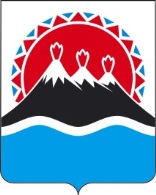 №О внесении изменений в Постановление Правительства Камчатского края         от 12 ноября 2008 года № 367-П «Об утверждении Примерного положения о системе оплаты труда работников государственных учреждений, подведомственных Агентству лесного и охотничьего хозяйства Камчатского края» и признании утратившим силу Постановления Правительства Камчатского края от 12 ноября 2008 года        № 365-П «Об утверждении Примерного положения о системе оплаты труда работников государственных учреждений, подведомственных Агентству по охране и использованию животного мира в Камчатском крае»Заместитель ПредседателяПравительства Камчатского края – Министр специальных программ и по делам казачества Камчатского краяС.И. ХабаровМинистр социального развитияи труда Камчатского краяИ.Э. КойровичНачальник Главного правового управления Губернатора и Правительства Камчатского краяС.Н. ГудинИО руководителя Агентства лесного хозяйства и охраны животного мира Камчатского краяА.В. ЛебедькоПрофессиональная квалификационная группаРекомендуемые размеры окладов (должностных окладов), рублейДолжности, отнесенные к ПКГ «Должности работников лесного хозяйства второго уровня»6 689 - 9 529Должности, отнесенные к ПКГ «Должности работников лесного хозяйства третьего уровня»6 088 – 9 530Профессиональная квалификационная группаРекомендуемые размеры окладов (должностных окладов), рублейДолжности, отнесенные к ПКГ «Должности работников сельского хозяйства третьего уровня»4 809 – 5 685Профессиональная квалификационная группаРекомендуемые размеры окладов (должностных окладов), рублейДолжности, отнесенные к ПКГ «Общеотраслевые должности служащих второго уровня»6 689 – 9 529Должности, отнесенные к ПКГ «Общеотраслевые должности служащих третьего уровня»6 749 – 8 846Должности, отнесенные к ПКГ «Общеотраслевые должности служащих четвертого уровня»8 212 – 9 529Профессиональная квалификационная группаРекомендуемые размеры окладов (должностных окладов), рублейДолжности, отнесенные к ПКГ «Врачи и провизоры»6 086Профессиональная квалификационная группаРекомендуемые размеры окладов (должностных окладов), рублейДолжности, отнесенные к ПКГ«Общеотраслевые должности рабочих первого уровня»3 168 – 6 689Должности, отнесенные к ПКГ«Общеотраслевые должности рабочих второго уровня»3 297 – 6 691